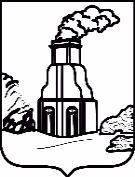 КОМИТЕТ  жилищно-коммунального  хозяйстваГОРОДА БАРНАУЛА                                          П Р И К А З   _____________________                                                                       № __________________Об утверждении Административного регламента предоставления муниципальной услуги «Предоставление жилого помещения в муниципальном общежитии»В соответствии с Федеральным законом 06.10.2003 №131-ФЗ 
«Об общих принципах организации местного самоуправления в Российской Федерации», от 27.07.2010 №210-ФЗ «Об организации предоставления государственных и муниципальных услуг», постановлением администрации города от 12.02.2015 №188 «Об утверждении Порядка разработки и утверждения административных регламентов предоставления муниципальных услуг на территории городского округа – города Барнаула Алтайского края, проведения экспертизы их проектов», приказываю:1. Утвердить Административный регламент предоставления муниципальной услуги «Предоставление жилого помещения в муниципальном общежитии» (приложение). 2.	   Признать утратившим силу приказ комитета 
жилищно-коммунального хозяйства города Барнаула от 21.11.2022 
№200/151/пр-2456 «Об утверждении Административного регламента предоставления муниципальной услуги «Предоставление жилого помещения в муниципальном общежитии».           3.	Начальнику отделу муниципального жилищного фонда комитета 
жилищно-коммунального хозяйства города Барнаула (Маскаева О.Ю.) обеспечить опубликование приказа в газете «Вечерний Барнаул» 
(за исключением приложения), официальном сетевом издании «Правовой портал администрации г.Барнаула» и размещение на официальном Интернет – сайте города Барнаула.          4. Контроль за исполнением приказа возложить на заместителя председателя комитета по жилищным вопросам.Председатель комитета                                                                           А.А.Никулин